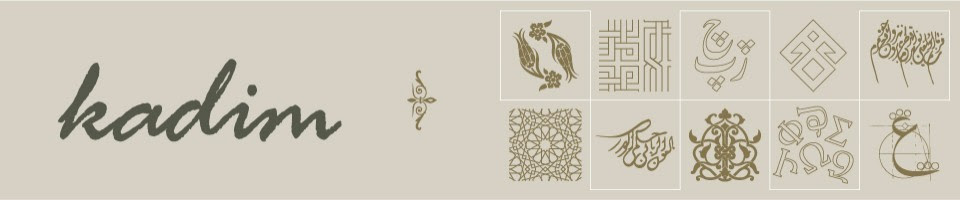 Kadim 
						(ISSN 2757-9395 | e-ISSN 2757-9476)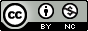 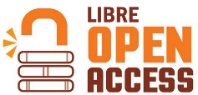 Kadim 
							(ISSN 2757-9395 | e-ISSN 2757-9476)Makale Başlığı / Title of the Article: Yazar(lar) / Author(s)                                                              			          										  İmza / Signature            					  Tarih / Date1) 																    2)